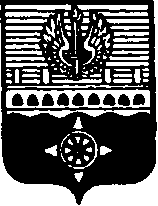 СОВЕТ ДЕПУТАТОВМУНИЦИПАЛЬНОГО ОБРАЗОВАНИЯ ГОРОД ВОЛХОВ ВОЛХОВСКОГО МУНИЦИПАЛЬНОГО РАЙОНАЛЕНИНГРАДСКОЙ ОБЛАСТИ РЕШЕНИЕот 20 сентября 2022 года                                                                                            № 27В соответствии с областным законом Ленинградской области от 11.03.2008 
№ 14-оз «О правовом регулировании муниципальной службы в Ленинградской области», решением Совета депутатов муниципального образования город Волхов Волховского муниципального района от 21 декабря 2021 года № 40 «О бюджете муниципального образования город Волхов на 2022 год и плановый период 2023 и 2024 годов», Совет депутатов муниципального образования город Волхов Волховского муниципального района Ленинградской областирешил:1. Установить размер ежемесячной надбавки к должностным окладам в соответствии с присвоенным муниципальным служащим муниципального образования город Волхов Волховского муниципального района Ленинградской области классным чином согласно приложению к настоящему решению.2. Признать утратившим силу решение Совета депутатов муниципального образования город Волхов Волховского муниципального района Ленинградской области от 22 сентября 2021 года № 28 «Об установлении размеров ежемесячной надбавки к должностному окладу в соответствии с присвоенным муниципальному служащему муниципального образования город Волхов Волховского муниципального района Ленинградской области классным чином».3. Настоящее решение вступает в силу с момента принятия и распространяет свое действие на правоотношения, возникшие с 01 сентября 2022 года.4. Контроль за исполнением настоящего решения возложить на постоянную депутатскую комиссию по бюджету, налогам и экономическим вопросам.Глава муниципального образованиягород Волхов Волховского муниципального района Ленинградской области                                                             Арутюнян А.Ю.Утвержденорешением Совета депутатовМО город Волховот 20 сентября 2022 года №27 ПриложениеРазмер ежемесячной надбавки к должностным окладам в соответствии с присвоенным муниципальным служащиммуниципального образования город Волхов Волховского муниципального района Ленинградской области классным чином с 1 сентября 2022 годаОб установлении размера ежемесячной надбавки к должностным окладам в соответствии с присвоенным муниципальным служащим муниципального образования город Волхов Волховского муниципального района Ленинградской области классным чином Группы должностей муниципальной службы                                                                      Классные чиныРазмер ежемесячной надбавки, руб.12Ведущая группаМуниципальный служащий муниципального образования в Ленинградской области 7 класса8296